       खबरदारी सूचनायाद्वारे सूचना देण्यात येत आहे की आमचे क्लायंट इंटरनॅशनल क्रिकेट कौन्सिल लिमिटेड (आयसीसी ) त्यांच्या संपूर्ण मालकीच्या उपकंपनी आयसीसी बिझनेस कॉर्पोरेशन FZ LLC द्वारे, खालील ट्रेडमार्कचे भारतातील आणि जागतिक स्तरावर अनन्य मालक आहेत:याद्वारे सूचना देण्यात येत आहे की आमचे क्लायंट इंटरनॅशनल क्रिकेट कौन्सिल लिमिटेड (आयसीसी ) त्यांच्या संपूर्ण मालकीच्या उपकंपनी आयसीसी बिझनेस कॉर्पोरेशन FZ LLC द्वारे, खालील ट्रेडमार्कचे भारतातील आणि जागतिक स्तरावर अनन्य मालक आहेत:याद्वारे सूचना देण्यात येत आहे की आमचे क्लायंट इंटरनॅशनल क्रिकेट कौन्सिल लिमिटेड (आयसीसी ) त्यांच्या संपूर्ण मालकीच्या उपकंपनी आयसीसी बिझनेस कॉर्पोरेशन FZ LLC द्वारे, खालील ट्रेडमार्कचे भारतातील आणि जागतिक स्तरावर अनन्य मालक आहेत: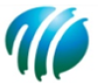 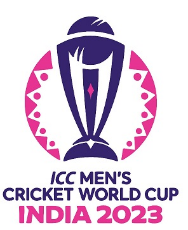 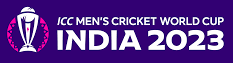 ICC WORLD CUPICC CRICKET WORLD CUP वरील ट्रेडमार्क भारतात नोंदणीकृत आहेत आणि ते भारतातील 5 ऑक्‍टोबर ते 19 नोव्हेंबर 2023 या कालावधीत आयसीसी पुरुष क्रिकेट विश्वचषकाच्या संदर्भात, आमचे ग्राहक आणि त्यांचे खास नियुक्त अधिकृत प्रायोजक आणि परवानाधारकांद्वारे वापरले जात आहेत.वरील ट्रेडमार्क भारतात नोंदणीकृत आहेत आणि ते भारतातील 5 ऑक्‍टोबर ते 19 नोव्हेंबर 2023 या कालावधीत आयसीसी पुरुष क्रिकेट विश्वचषकाच्या संदर्भात, आमचे ग्राहक आणि त्यांचे खास नियुक्त अधिकृत प्रायोजक आणि परवानाधारकांद्वारे वापरले जात आहेत.वरील ट्रेडमार्क भारतात नोंदणीकृत आहेत आणि ते भारतातील 5 ऑक्‍टोबर ते 19 नोव्हेंबर 2023 या कालावधीत आयसीसी पुरुष क्रिकेट विश्वचषकाच्या संदर्भात, आमचे ग्राहक आणि त्यांचे खास नियुक्त अधिकृत प्रायोजक आणि परवानाधारकांद्वारे वापरले जात आहेत.याद्वारे सूचना दिली जाते की आमचे क्लायंट भारतातील वरील ट्रेडमार्कच्या संदर्भात सर्व हक्कांचा दावा करतात आणि प्रचलित युएसपीच्या अनुषंगाने योग्य कायदेशीर कारवाई सुरू करतील उपरोक्त ट्रेडमार्क किंवा इतर कोणतेही ट्रेडमार्क फसवे किंवा गोंधळात टाकणारे त्यासारखेच किंवा आमच्या क्लायंटचे कोणतेही इतर आयपीआर, त्यांच्या अधिकारांचे उल्लंघन करून. अशी कृत्ये वैधानिक तरतुदींच्या अंतर्गत नागरी आणि फौजदारी उत्तरदायित्व आकर्षित करतात.याद्वारे सूचना दिली जाते की आमचे क्लायंट भारतातील वरील ट्रेडमार्कच्या संदर्भात सर्व हक्कांचा दावा करतात आणि प्रचलित युएसपीच्या अनुषंगाने योग्य कायदेशीर कारवाई सुरू करतील उपरोक्त ट्रेडमार्क किंवा इतर कोणतेही ट्रेडमार्क फसवे किंवा गोंधळात टाकणारे त्यासारखेच किंवा आमच्या क्लायंटचे कोणतेही इतर आयपीआर, त्यांच्या अधिकारांचे उल्लंघन करून. अशी कृत्ये वैधानिक तरतुदींच्या अंतर्गत नागरी आणि फौजदारी उत्तरदायित्व आकर्षित करतात.याद्वारे सूचना दिली जाते की आमचे क्लायंट भारतातील वरील ट्रेडमार्कच्या संदर्भात सर्व हक्कांचा दावा करतात आणि प्रचलित युएसपीच्या अनुषंगाने योग्य कायदेशीर कारवाई सुरू करतील उपरोक्त ट्रेडमार्क किंवा इतर कोणतेही ट्रेडमार्क फसवे किंवा गोंधळात टाकणारे त्यासारखेच किंवा आमच्या क्लायंटचे कोणतेही इतर आयपीआर, त्यांच्या अधिकारांचे उल्लंघन करून. अशी कृत्ये वैधानिक तरतुदींच्या अंतर्गत नागरी आणि फौजदारी उत्तरदायित्व आकर्षित करतात.आंतरराष्ट्रीय क्रिकेट परिषद लिमिटेड ("आयसीसी ") द्वारेआंतरराष्ट्रीय क्रिकेट परिषद लिमिटेड ("आयसीसी ") द्वारेआंतरराष्ट्रीय क्रिकेट परिषद लिमिटेड ("आयसीसी ") द्वारेसेन-ओबेरॉयकायदा वकीलए-18, चितरंज पार्क, नवी दिल्ली 110 019, भारतफोन: (91 11) 2627-1755, 2627-3230, 4160-2150मोबाइल (डाहलिया सेन ओबेरॉय): 919811117616ई-मेल: dallia@sen-oberol.comसेन-ओबेरॉयकायदा वकीलए-18, चितरंज पार्क, नवी दिल्ली 110 019, भारतफोन: (91 11) 2627-1755, 2627-3230, 4160-2150मोबाइल (डाहलिया सेन ओबेरॉय): 919811117616ई-मेल: dallia@sen-oberol.comसेन-ओबेरॉयकायदा वकीलए-18, चितरंज पार्क, नवी दिल्ली 110 019, भारतफोन: (91 11) 2627-1755, 2627-3230, 4160-2150मोबाइल (डाहलिया सेन ओबेरॉय): 919811117616ई-मेल: dallia@sen-oberol.com